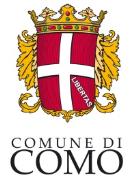 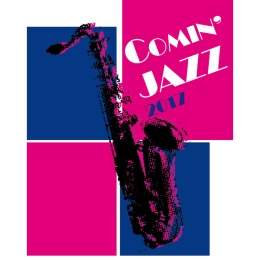          …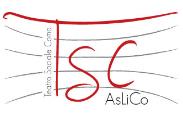 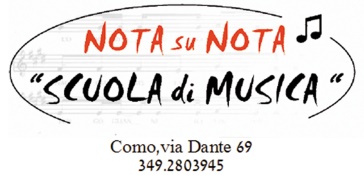 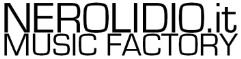 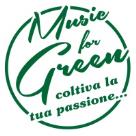 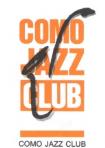 COMIN’ JAZZ 2017Festival di musica jazz della città di Como9 - 15 marzo 2017CONFERENZA STAMPA venerdì 3 marzo ore 11.30Sala Stemmi - Comune di Como via Vittorio Emanuele II 97saranno presentil’Assessore alla Cultura e Turismo del Comune di Como Luigi Cavadini, 
Teatro Sociale di Como, Teatro di Chiasso, le scuole di musica Nerolidio Music Factory e Nota su Nota, Music for Green, Como Jazz Clubcomunicato stampa, 1.03.2017Un’eccezionale settimana di musica travolge Como con il Comin’ Jazz, festival della musica jazz. La manifestazione alla sua prima edizione coinvolge l’intera città da giovedì 9 a mercoledì 15 marzo con un ricco programma di eventi e concerti, rivolto ad appassionati del genere e a neofiti, oltre a iniziative dedicate alle scuole. “L’Assessorato alla Cultura del Comune di Como, in collaborazione con Teatro Sociale, Nerolidio Music Factory, Nota su Nota, Music For Green e Jazz Club di Como, ha ideato Comin’ Jazz con lo scopo di rilanciare la vocazione musicale della città, valorizzare i talenti locali e portare a Como musicisti di fama internazionale, all’interno di un contesto dinamico e creativo come quello di un Festival” dichiara l’Assessore Luigi Cavadini.Como vanta inoltre una consolidata tradizione jazz, infatti già negli anni Ottanta e Novanta grandi artisti di fama internazionale si sono esibiti nelle piazze e nei teatri della città. Negli anni successivi molti musicisti del territorio si sono formati e specializzati nel genere, anche grazie alla professionalità del Conservatorio di Como e delle scuole di musica. Gli eventi in calendario offrono un’entusiasmante varietà di approcci e di interpretazioni di questa forma musicale. La rassegna apre giovedì 9 marzo al Teatro Sociale con i Gavino Murgia Megalitico Quartet in un concerto che mescola e sintetizza con originalità il jazz di tradizione, la musica etnica e i ritmi del Mediterraneo. Nei giorni seguenti animano il festival numerosi eventi: i ritmi coinvolgenti e dinamici dello Tsunami Trio travolgono con uno swing d’eccezione; l’originale progetto Disney Jazz song con i Blue Vibe presentato da Alceste Ayroldi offre un repertorio personalizzato delle colonne sonore dei cartoni animati di Walt Disney con rimandi ai capolavori della musica afroamericana. L’evento Il Canto del Ritmo affascina per la versatilità e creatività dei musicisti coinvolti, mentre La rivoluzione di un incontro propone una reinterpretazione improvvisata e libera di pezzi del trombettista Miles Davis e del pianista Bill Evans il cui incontro storico risale agli anni ‘50/’60.   Incluso nella rassegna I lunedì del cinema viene proiettato il film “Yo-Yo Ma e i musicisti della via della seta” che mostra attraverso le vicende vissute dai 50 componenti del gruppo internazionale Silk Road Ensemble - strumentisti e cantanti, compositori e arrangiatori - come la musica abbia la capacità di oltrepassare i confini geografici e di unire diversi continenti e culture. Sono presenti inoltre esibizioni di percussionisti d’eccezione, come quella dei Percussion Staff che con i suoni di pelli, legni, metalli e strumenti consueti e inconsueti crea uno spettacolo che si avvicina all’happening in cui anche i corpi in movimento diventano un elemento imprescindibile. Di particolare interesse è la presentazione del nuovo album “Pixel”, caratterizzato da influenze rock, jazz e fusion, dei Marco Bianchi Lemon Quartet in cui il vibrafonista Marco Bianchi per la prima volta si presenta come compositore, arrangiatore e produttore. Importante è la proposta didattica dal titolo “La storia del jazz” che ripercorre le tappe salienti del jazz, dalle lotte dei neri d’America per l’emancipazione agli anni indimenticabili  legati alle città di New Orleans, Chicago, New York, fino al free jazz, al jazz rock e alla fusion. L’odierna prima edizione del Festival, coincide con il centenario della pubblicazione del primo disco jazz, Livery Stable Blues dell'Original Dixieland Jass Band, di Nick La Rocca, figlio di un immigrato italiano in Louisiana. Questa data simboleggia la nascita del jazz, genere musicale che già si poteva sentire qualche anno prima nei quartieri neri di New Orleans.Comin’ Jazz nasce con la partnership del Festival di Cultura e Musica Jazz di Chiasso che si svolgerà dal 16 al 18 marzo 2017 e che quest’anno festeggia i suoi vent’anni.In occasione del Festival il Comune di Como ha organizzato e promosso Aperitivi in Jazz, eventi collaterali nei locali della città.GLI EVENTIGiovedì 9 marzo ore 20.30 - Teatro Sociale	GAVINO MURGIA MEGALITICO QUARTET Venerdì 10 marzo ore 21.30 - Nerolidio Music Factory TSUNAMI TRIO, special guest Emanuele CisiSabato 11 marzo ore 18 - Chiostrino di Sant’EufemiaDISNEY JAZZ SONG CON I BLUE VIBE, presentazione di Alceste Ayroldi Domenica 12 marzo ore 14 e 20.30 - Teatro SocialeIL CANTO DEL RITMO, masterclass e concerto di Enzo Zirilli, Jason Rebello, Marco MicheliDomenica 12 marzo ore 18 - Chiostrino di Sant’EufemiaLA RIVOLUZIONE DI UN INCONTRO, rendez vous ’59 Miles Davis & Bill EvansLunedì 13 marzo ore 9.30 - Nota su NotaLA STORIA DEL JAZZ, dedicato alle scuoleLunedì 13 marzo ore 20.30 - Teatro Socialefilm YO-YO MA E I MUSICISTI DELLA VIA DELLA SETAin collaborazione con I lunedì del cinemaMartedì 14 marzo ore 21.30 - Nerolidio Music Factory	PERCUSSION STAFFMercoledì 15 marzo ore 21.30 - Nerolidio Music Factory	MARCO BIANCHI LEMON QUARTETAPERITIVI IN JAZZLOCALI di COMO Giovedì 9 marzo dalle ore 19 - BeBop Caffè, via Pasquale Paoli 51MINA IN JAZZ, a cura di Nota su NotaGiovedì 9 marzo dalle ore 19 - Fresco, viale Lecco 23		ALFREDO FERRARIO DUOVenerdì 10 marzo dalle ore 19 - Il Gap, via Sirtori 12CECILIA CASELLA DUOVenerdì 10 marzo dalle ore 19 - I giardini di Tavà, via Dottesio 1 	BEBOP A LULA SWING ALL AROUNDVenerdì 10 marzo dalle ore 19 - Caffè Mazzini, piazza Mazzini 13 ALESSANDRA POZZI DUOVenerdì 10 marzo dalle ore 19 - Ox, piazza De Gasperi 6	THE LIVING EMERALD TRIOVenerdì 10 marzo dalle ore 19 - Cava dei sapori, via Guido da Como 2	GIULIA LARGHI TRIOVenerdì 10 marzo dalle ore 19 - Bistrot, viale Geno 		HYDE &SEEK QUARTETSabato 11 marzo dalle ore 19 - BeBop Cafè, via Pasquale Paoli 51WET BLUES FEELINGS Sabato 11 marzo dalle ore 19 - Vintage Jazz, via Olginati 14 	MICHELE BOZZA DUOSabato 11 marzo dalle ore 19 - Bistrot, viale Geno		JAM SASSION CONDOTTA DA GIUSEPPE EMMANUELE TRIODomenica 12 marzo dalle ore 19 - Al Quaranta4, via D’Annunzio 44 GIGI CIFFARELLI &CO.Mercoledì 15 marzo dalle ore 19 - Al Quaranta4, via D’Annunzio 44	LAURA FEDELE TRIOMercoledì 15 marzo dalle ore 19 - Vintage Jazz, via Olginati 14		ANTONIO CERVELLINO TRIOMercoledì 15 marzo dalle ore 19 - Arte dolce Lyceum, via Cesare Cantù 36 	SABRINA OLIVIERI DUOMercoledì 15 marzo dalle ore 19 - Il Gap, via Sirtori 12 		DJ SET SWING ALL AROUNDCoordinate FestivalTitolo Comin’ Jazz 2017Date 9 - 15 marzo 2017Info pubblico Ufficio Cultura Comune di ComoTel. +39 031 252451/472 - cultura@comune.como.itprogramma completo su www.visitcomo.euUfficio StampaIBC Irma Bianchi CommunicationTel. +39 02 8940 4694 - mob. + 39 328 5910857 - info@irmabianchi.it testi e immagini scaricabili da www.irmabianchi.it